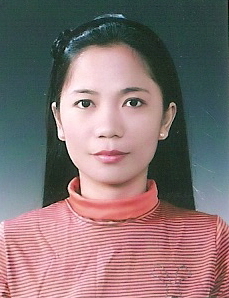 LIZETH LOZANO LAMERAGyeonggido, Uiwang si Ojeondong 131 B01 Ho South Korea 437-823Cellphone Number:01088725940Email Address: olweizbmyn@yahoo.com                                                      JOB EXPERIENCE:St. Lukes Medical Global  City 					Philippines Heart Center Fort Bonifacio Global City, Taguig City, Philippines		Quezon City, PhilippinesDr. Kurt Glenn C. JacobaCardiologistMedical SecretaryNovember 24, 2009- April 15, 2010Job Description: Performs secretarial tasks for Head doctors or Medical Team. Their duties include making billing statements for patients, compiling and recording medical charts  Responsibilities: Assist doctors and hospital heads with office works.Make billing statements for patientsAssist patients with their room assignment and other needs.Compiling medical chartsRecording past and present medical records of patientsSchedule check up appointments and medical appointments for patientsReceive and send documents and test results to appropriate staff.Answer telephone calls, encode details and transfer to appropriate destinationPerform book keeping duties like keeping receipts, prescriptions and other important files.Interview patients with their condition before passing to doctors.Expression Stationery Shop, Inc.Data Controller3rd Level, Walter Mart Shopping CenterPasong Tamo Ext., Chino Roces Ave. Makati City, PhilippinesApril 21, 2005 – March 3, 2006Job Description:     All-around electronically data operation as data input.     Performs a limited variety of clerical duties for functional groups that may involve compiling and arranging data, making standard computation, processing and coding documents and maintaining records and files.Responsibilities:      Encodes data from sales form to company’s database system.      Verifies and accepts all sales / application forms from sales agents.      Prepares membership kits/ packages to be delivered by messengers      Preparation of daily sales report.      Monitoring / filing of sales form.EDUCATIONAL BACKGROUND:School Attended / Address / Degree                                     Date GraduatedOlivarez College                                                                                    2006-2009Dr. A Santos Avenue , Sucat Road , Parañaque City, PhilippinesBachelor of Science in NursingUniversity of Makati                                                                             1999-2004J.P. Rizal Ext., West Rembo, Makati City, PhilippinesBachelor of Science in Computer SciencePateros National High School                                                                1995-1999P. Herrera St. Pateros, Metro Manila, Philippines2nd Class SectionSto. Rosario Elementary School                                                            1989-1995College St,. Sto. Rosario Kanluran Pateros, Metro Manila, Philippines5th HonorableTRAINING ATTENDED:Store Skill Technical TrainingSterling Paper Group of CompaniesSimulation Room, Marilao Bulacan, PhilippinesApril 21, 2005 - May 7, 2005COMPUTER AND NON-TECHNICAL SKILLS:Computer SoftwareMicrosoft Office (Expert), Adobe PhotoShop 7.0 (Basic), Macromedia Flash MX (Expert)     Soft SkillsManagement Skills (setting priorities, anticipating needs), Analytical and Problem Solving Skills (identifying problems, reaching logical conclusions), Leadership (team building, staff coaching), Interpersonal / Social skills, Communications Skills, Administration Skills (typing / data entry, filing) Programming LanguagesHTML(Advanced), JavaScript (Basic), VBScript (Basic)         PRIMARY RESPONSIBILITES      Effectively teaches patient/caregiver all aspects of self administration for home       infusion.      Administers medications and performs dressing changes.      Initiates care plans and continuity of care.      On-call duties as needed.      Demonstrate respect for individuals with diverse cultures and religious beliefs.      Non-judgmental, understanding and compassionate.      Exhibit a service orientation to both staff and clients and a professional team player with a positive attitude.      Demonstrate solid judgment about patient care.      Demonstrate a sense of understanding and urgency for priorities.PERSONAL PROFILE:         Born on July 24, 1983 at Pateros Metro Manila . Married to Kim TaeHyun and in good health. Can speak in Filipino and English.